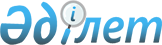 2019 - 2021 жылдарға арналған қалалық бюджет туралы
					
			Мерзімі біткен
			
			
		
					Қарағанды облысы Приозерск қалалық мәслихатының 2018 жылғы 26 желтоқсандағы XXVI сессиясының № 26/247 шешімі. Қарағанды облысының Әділет департаментінде 2018 жылғы 29 желтоқсанда № 5108 болып тіркелді. Мерзімі өткендіктен қолданыс тоқтатылды
      Қазақстан Республикасының 2008 жылғы 4 желтоқсандағы Бюджет кодексіне, Қазақстан Республикасының 2001 жылғы 23 қаңтардағы "Қазақстан Республикасындағы жергілікті мемлекеттік басқару және өзін-өзі басқару туралы" Заңына сәйкес, қалалық мәслихат ШЕШІМ ЕТТІ:
      1. 2019-2021 жылдарға арналған қалалық бюджет 1, 2 және 3 қосымшаларға сәйкес, оның ішінде 2019 жылға келесі көлемдерде бекітілсін:
      1) кірістер - 3128989 мың теңге, оның ішінде:
      салықтық түсімдер - 210798 мың теңге;
      салықтық емес түсімдер - 28498 мың теңге;
      негізгі капиталды сатудан түсетін түсімдер - 22055 мың теңге;
      трансферттердің түсімдері - 2867638 мың теңге;
      2) шығындар - 3181379 мың теңге;
      3) таза бюджеттік несиелеу - 0 мың теңге, оның ішінде:
      бюджеттік несиелер - 0 мың теңге;
      бюджеттік несиелерді өтеу - 0 мың теңге;
      4) қаржы активтерімен операциялар бойынша сальдо - 0 мың теңге, оның ішінде:
      қаржы активтерін сатып алу - 0 мың теңге;
      мемлекеттің қаржы активтерін сатудан түсетін түсімдер - 0 мың теңге;
      5) бюджеттің тапшылығы (профициті) – алу 47971 мың теңге;
      6) бюджеттің тапшылығын қаржыландыру (профицитін пайдалану) - 47971 мың теңге, оның ішінде:
      қарыздар түсімі - 0 мың теңге;
      қарыздарды өтеу - 0 мың теңге;
      бюджет қаражатының пайдаланылатын қалдықтары - 47971 мың теңге.
      Ескерту. 1-тармақ жаңа редакцияда - Қарағанды облысы Приозерск қалалық мәслихатының 21.11.2019 № 35/340 (01.01.2019 бастап қолданысқа енеді) шешімімен.


      2. 2019 жылға арналған қалалық бюджет түсімдерінің құрамында облыстық бюджеттен қала бюджетіне берілетін субвенциялардың мөлшері 1674640 мың теңге сомасында ескерілсін.
      3. 2019 жылға арналған ауданның (облыстық маңызы бар қаланың) жергілікті атқарушы органының резерві 5169 мың теңге сомасында бекітілсін.
      4. 2019 жылға арналған бюджетті орындау барысында секвестрлеуге жатпайтын жергілікті бюджеттік бағдарламалардың тізбесі 4 қосымшаға сәйкес бекітілсін.
      5. 2019 жылға арналған инвестициялық жобаларды іске асыруға бағытталған, жергілікті бюджеттік даму бағдарламаларының тізбесі 5 қосымшаға сәйкес бекітілсін.
      6. Осы шешім 2019 жылдың 1 қаңтарынан бастап қолданысқа енеді. 2019 жылға арналған қалалық бюджет
      Ескерту. 1- қосымша жаңа редакцияда - Қарағанды облысы Приозерск қалалық мәслихатының 21.11.2019 № 35/340 (01.01.2019 бастап қолданысқа енеді) шешімімен. 2020 жылға арналған қалалық бюджет 2021 жылға арналған қалалық бюджет 2019 жылға арналған бюджетті орындау барысында секвестрлеуге жатпайтын жергілікті бюджеттік бағдарламалардың тізбесі 2019 жылға арналған инвестициялық жобаларды іске асыруға бағытталған, жергілікті бюджеттік даму бағдарламаларының тізбесі
      Ескерту. 5-қосымша жаңа редакцияда - Қарағанды облысы Приозерск қалалық мәслихатының 21.11.2019 № 35/340 (01.01.2019 бастап қолданысқа енеді) шешімімен. 
					© 2012. Қазақстан Республикасы Әділет министрлігінің «Қазақстан Республикасының Заңнама және құқықтық ақпарат институты» ШЖҚ РМК
				
      Сессия төрағасы 

Ұ. Алмас

      Қалалық мәслихат хатшысы 

Б. Сәрсембеков
Приозерск қалалық мәслихатының2018 жылғы 26 желтоқсандағы XXVIсессиясының № 26/247 шешіміне1 қосымша
Санаты
Санаты
Санаты
Санаты
Сома (мың теңге)
Сыныбы
Сыныбы
Сыныбы
Сома (мың теңге)
Кішi сыныбы
Кішi сыныбы
Сома (мың теңге)
А т а у ы
Сома (мың теңге)
1
2
3
4
5
I. Кiрiстер
3128989
1
Салықтық түсімдер
210798
01
Табыс салығы
82756
2
Жеке табыс салығы
82756
03
Әлеуметтiк салық
59190
1
Әлеуметтiк салық
59190
04
Меншiкке салынатын салықтар
50190
1
Мүлiкке салынатын салықтар
18528
3
Жер салығы
12200
4
Көлiк құралдарына салынатын салық
19446
5
Бірыңғай жер салығы
16
05
Тауарларға, жұмыстарға және қызметтерге салынатын iшкi салықтар
16988
2
Акциздер
1399
3
Табиғи және басқа да ресурстарды пайдаланғаны үшiн түсетiн түсiмдер
5200
4
Кәсiпкерлiк және кәсiби қызметтi жүргiзгенi үшiн алынатын алымдар
8828
5
Ойын бизнесіне салық
1561
08
Заңдық маңызы бар әрекеттерді жасағаны және (немесе) оған уәкілеттігі бар мемлекеттік органдар немесе лауазымды адамдар құжаттар бергені үшін алынатын міндетті төлемдер
1674
1
Мемлекеттік баж
1674
2
Салықтық емес түсiмдер
28498
01
Мемлекеттік меншіктен түсетін кірістер
17282
1
Мемлекеттік кәсіпорындардың таза кірісі бөлігінің түсімдері 
287
5
Мемлекет меншігіндегі мүлікті жалға беруден түсетін кірістер
16995
04
Мемлекеттік бюджеттен қаржыландырылатын, сондай-ақ Қазақстан Республикасы Ұлттық Банкінің бюджетінен (шығыстар сметасынан) қамтылатын және қаржыландырылатын мемлекеттік мекемелер салатын айыппұлдар, өсімпұлдар, санкциялар, өндіріп алулар
2826
1
Мұнай секторы ұйымдарынан және Жәбірленушілерге өтемақы қорына түсетін түсімдерді қоспағанда, мемлекеттік бюджеттен қаржыландырылатын, сондай-ақ Қазақстан Республикасы Ұлттық Банкінің бюджетінен (шығыстар сметасынан) қамтылатын және қаржыландырылатын мемлекеттік мекемелер салатын айыппұлдар, өсімпұлдар, санкциялар, өндіріп алулар
2826
06
Басқа да салықтық емес түсімдер
8390
1
Басқа да салықтық емес түсімдер
8390
3
Негізгі капиталды сатудан түсетін түсімдер
22055
01
Мемлекеттік мекемелерге бекітілген мемлекеттік мүлікті сату
15799
1
Мемлекеттік мекемелерге бекітілген мемлекеттік мүлікті сату
15799
03
Жердi және материалдық емес активтердi сату
6256
1
Жерді сату
3640
2
Материалдық емес активтерді сату 
2616
4
Трансферттердің түсімдері
2867638
02 
Мемлекеттiк басқарудың жоғары тұрған органдарынан түсетiн трансферттер
2867638
2
Облыстық бюджеттен түсетiн трансферттер
2867638
Функционалдық топ
Функционалдық топ
Функционалдық топ
Функционалдық топ
Функционалдық топ
Сома (мың теңге)
Кіші функция 
Кіші функция 
Кіші функция 
Кіші функция 
Сома (мың теңге)
Бюджеттiк бағдарламалардың әкімшісі
Бюджеттiк бағдарламалардың әкімшісі
Бюджеттiк бағдарламалардың әкімшісі
Сома (мың теңге)
Бағдарлама
Бағдарлама
Сома (мың теңге)
Атауы
Сома (мың теңге)
1
2
3
4
5
6
II. Шығындар 
3181379
01
Жалпы сипаттағы мемлекеттiк қызметтер 
297740
1
Мемлекеттiк басқарудың жалпы функцияларын орындайтын өкiлдi, атқарушы және басқа органдар
131856
112
Аудан (облыстық маңызы бар қала) мәслихатының аппараты
32001
001
Аудан (облыстық маңызы бар қала) мәслихатының қызметін қамтамасыз ету жөніндегі қызметтер
29448
003
Мемлекеттік органның күрделі шығыстары
2553
122
Аудан (облыстық маңызы бар қала) әкімінің аппараты
99855
001
Аудан (облыстық маңызы бар қала) әкімінің қызметін қамтамасыз ету жөніндегі қызметтер
98629
003
Мемлекеттік органның күрделі шығыстары
1226
2
Қаржылық қызмет
16456
459
Ауданның (облыстық маңызы бар қаланың) экономика және қаржы бөлімі
16456
003
Салық салу мақсатында мүлікті бағалауды жүргізу
230
010
Жекешелендіру, коммуналдық меншікті басқару, жекешелендіруден кейінгі қызмет және осыған байланысты дауларды реттеу
16226
9
Жалпы сипаттағы өзге де мемлекеттiк қызметтер
149428
454
Ауданның (облыстық маңызы бар қаланың) кәсіпкерлік және ауыл шаруашылығы бөлімі
22821
001
Жергілікті деңгейде кәсіпкерлікті және ауыл шаруашылығын дамыту саласындағы мемлекеттік саясатты іске асыру жөніндегі қызметтер
22113
007
Мемлекеттік органның күрделі шығыстары
708
459
Ауданның (облыстық маңызы бар қаланың) экономика және қаржы бөлімі
33000
001
Ауданның (облыстық маңызы бар қаланың) экономикалық саясаттын қалыптастыру мен дамыту, мемлекеттік жоспарлау, бюджеттік атқару және коммуналдық меншігін басқару саласындағы мемлекеттік саясатты іске асыру жөніндегі қызметтер
32292
015
Мемлекеттік органның күрделі шығыстары
708
467
Ауданның (облыстық маңызы бар қаланың) құрылыс бөлімі
620
040
Мемлекеттік органдардың объектілерін дамыту
620
486
Ауданның (облыстық маңызы бар қаланың) жер қатынастары, сәулет және қала құрылысы бөлімі
48757
001
Жергілікті деңгейде жер қатынастары, сәулет және қала құрылысын реттеу саласындағы мемлекеттік саясатты іске асыру жөніндегі қызметтер
45818
003
Мемлекеттік органның күрделі шығыстары
2939
492
Ауданның (облыстық маңызы бар қаланың) тұрғын үй-коммуналдық шаруашылығы, жолаушылар көлігі, автомобиль жолдары және тұрғын үй инспекциясы бөлімі
44230
001
Жергілікті деңгейде тұрғын үй-коммуналдық шаруашылық, жолаушылар көлігі, автомобиль жолдары және тұрғын үй инспекциясы саласындағы мемлекеттік саясатты іске асыру жөніндегі қызметтер
41499
013
Мемлекеттік органның күрделі шығыстары
2731
02
Қорғаныс
2276
1
Әскери мұқтаждар
2172
122
Аудан (облыстық маңызы бар қала) әкімінің аппараты
2172
005
Жалпыға бірдей әскери міндетті атқару шеңберіндегі іс-шаралар
2172
2
Төтенше жағдайлар жөнiндегi жұмыстарды ұйымдастыру
104
122
Аудан (облыстық маңызы бар қала) әкімінің аппараты
104
006
Аудан (облыстық маңызы бар қала) ауқымындағы төтенше жағдайлардың алдын алу және оларды жою
104
03
Қоғамдық тәртіп, қауіпсіздік, құқықтық, сот, қылмыстық-атқару қызметі
190
6
Қылмыстық-атқару жүйесі
190
451
Ауданның (облыстық маңызы бар қаланың) жұмыспен қамту және әлеуметтік бағдарламалар бөлімі
190
039
Қылмыстық жазасын өтеген адамдарды әлеуметтік бейімдеу мен оңалтуды ұйымдастыру және жүзеге асыру
190
04
Бiлiм беру
1023715
1
Мектепке дейiнгi тәрбие және оқыту
248314
464
Ауданның (облыстық маңызы бар қаланың) білім бөлімі
227105
040
Мектепке дейінгі білім беру ұйымдарында мемлекеттік білім беру тапсырысын іске асыруға
227105
467
Ауданның (облыстық маңызы бар қаланың) құрылыс бөлімі
21209
037
Мектепке дейiнгi тәрбие және оқыту объектілерін салу және реконструкциялау
21209
2
Бастауыш, негізгі орта және жалпы орта білім беру
681516
464
Ауданның (облыстық маңызы бар қаланың) білім бөлімі
681516
003
Жалпы білім беру
565801
006
Балаларға қосымша білім беру
115715
9
Бiлiм беру саласындағы өзге де қызметтер
93885
464
Ауданның (облыстық маңызы бар қаланың) білім бөлімі
93885
001
Жергілікті деңгейде білім беру саласындағы мемлекеттік саясатты іске асыру жөніндегі қызметтер
29238
005
Ауданның (областык маңызы бар қаланың) мемлекеттік білім беру мекемелер үшін оқулықтар мен оқу-әдiстемелiк кешендерді сатып алу және жеткізу
36667
012
Мемлекеттік органның күрделі шығыстары
802
015
Жетім баланы (жетім балаларды) және ата-аналарының қамқорынсыз қалған баланы (балаларды) күтіп-ұстауға қамқоршыларға (қорғаншыларға) ай сайынға ақшалай қаражат төлемі
3293
022
Жетім баланы (жетім балаларды) және ата-анасының қамқорлығынсыз қалған баланы (балаларды) асырап алғаны үшін Қазақстан азаматтарына біржолғы ақша қаражатын төлеуге арналған төлемдер
188
067
Ведомстволық бағыныстағы мемлекеттік мекемелер мен ұйымдардың күрделі шығыстары
22496
068
Халықтың компьютерлік сауаттылығын арттыруды қамтамасыз ету
1201
06
Әлеуметтiк көмек және әлеуметтiк қамсыздандыру
286679
1
Әлеуметтiк қамсыздандыру
112816
451
Ауданның (облыстық маңызы бар қаланың) жұмыспен қамту және әлеуметтік бағдарламалар бөлімі
108886
005
Мемлекеттік атаулы әлеуметтік көмек
108886
464
Ауданның (облыстық маңызы бар қаланың) білім бөлімі
3930
030
Патронат тәрбиешілерге берілген баланы (балаларды) асырап бағу
3930
2
Әлеуметтiк көмек
138443
451
Ауданның (облыстық маңызы бар қаланың) жұмыспен қамту және әлеуметтік бағдарламалар бөлімі
138443
002
Жұмыспен қамту бағдарламасы
97764
006
Тұрғын үйге көмек көрсету
814
007
Жергілікті өкілетті органдардың шешімі бойынша мұқтаж азаматтардың жекелеген топтарына әлеуметтік көмек
11690
010
Үйден тәрбиеленіп оқытылатын мүгедек балаларды материалдық қамтамасыз ету
85
014
Мұқтаж азаматтарға үйде әлеуметтiк көмек көрсету
3649
017
Оңалтудың жеке бағдарламасына сәйкес мұқтаж мүгедектердi мiндеттi гигиеналық құралдармен қамтамасыз ету, қозғалуға қиындығы бар бірінші топтағы мүгедектерге жеке көмекшінің және есту бойынша мүгедектерге қолмен көрсететiн тіл маманының қызметтерін ұсыну
3842
023
Жұмыспен қамту орталықтарының қызметін қамтамасыз ету
20599
9
Әлеуметтiк көмек және әлеуметтiк қамтамасыз ету салаларындағы өзге де қызметтер
35420
451
Ауданның (облыстық маңызы бар қаланың) жұмыспен қамту және әлеуметтік бағдарламалар бөлімі
35420
001
Жергілікті деңгейде халық үшін әлеуметтік бағдарламаларды жұмыспен қамтуды қамтамасыз етуді іске асыру саласындағы мемлекеттік саясатты іске асыру жөніндегі қызметтер
24857
011
Жәрдемақыларды және басқа да әлеуметтік төлемдерді есептеу, төлеу мен жеткізу бойынша қызметтерге ақы төлеу
197
021
Мемлекеттік органның күрделі шығыстары
6978
050
Қазақстан Республикасында мүгедектердің құқықтарын қамтамасыз етуге және өмір сүру сапасын жақсарту
1286
054
Үкіметтік емес ұйымдарда мемлекеттік әлеуметтік тапсырысты орналастыру
642
067
Ведомстволық бағыныстағы мемлекеттік мекемелер мен ұйымдардың күрделі шығыстары
1460
07
Тұрғын үй-коммуналдық шаруашылық
1305996
1
Тұрғын үй шаруашылығы
237415
467
Ауданның (облыстық маңызы бар қаланың) құрылыс бөлімі
195479
003
Коммуналдық тұрғын үй қорының тұрғын үйін жобалау және (немесе) салу, реконструкциялау
176688
004
Инженерлік-коммуникациялық инфрақұрылымды жобалау, дамыту және (немесе) жайластыру
18791
492
Ауданның (облыстық маңызы бар қаланың) тұрғын үй -коммуналдық шаруашылығы, жолаушылар көлігі, автомобиль жолдары және тұрғын үй инспекциясы бөлімі
41936
003
Мемлекеттік тұрғын үй қорын сақтауды ұйымдастыру
15256
098
Коммуналдық тұрғын үй қорының тұрғын үйлерін сатып алу
26680
2
Коммуналдық шаруашылық
905096
467 
Ауданның (облыстық маңызы бар қаланың) құрылыс бөлімі
0
006
Сумен жабдықтау және су бұру жүйесін дамыту
0
492
Ауданның (облыстық маңызы бар қаланың) тұрғын үй - коммуналдық шаруашылығы, жолаушылар көлігі, автомобиль жолдары және тұрғын үй инспекциясы бөлімі
905096
011
Шағын қалаларды жылумен жабдықтауды үздіксіз қамтамасыз ету
638888
012
Сумен жабдықтау және су бұру жүйесінің жұмыс істеуі
266208
3
Елді-мекендерді көркейту
163485
492
Ауданның (облыстық маңызы бар қаланың) тұрғын үй-коммуналдық шаруашылығы, жолаушылар көлігі, автомобиль жолдары және тұрғын үй инспекциясы бөлімі
163485
015
Елдi мекендердегі көшелердi жарықтандыру
15806
016
Елдi мекендердiң санитариясын қамтамасыз ету
1581
017
Жерлеу орындарын ұстау және туыстары жоқ адамдарды жерлеу
0
018
Елдi мекендердi абаттандыру және көгалдандыру
146098
08
Мәдениет, спорт, туризм және ақпараттық кеңістiк
126496
1
Мәдениет саласындағы қызмет
9983
467
Ауданның (облыстық маңызы бар қаланың) құрылыс бөлімі
3282
011
Мәдениет объектілерін дамыту
3282
478
Ауданның (облыстық маңызы бар қаланың) ішкі саясат, мәдениет және тілдерді дамыту бөлімі
6701
009
Мәдени-демалыс жұмысын қолдау
6701
2
Спорт
24255
465
Ауданның (облыстық маңызы бар қаланың) дене шынықтыру және спорт бөлімі
24255
001
Жергілікті деңгейде дене шынықтыру және спорт саласындағы мемлекеттік саясатты іске асыру жөніндегі қызметтер
15394
004
Мемлекеттік органның күрделі шығыстары
166
005
Ұлттық және бұқаралық спорт түрлерін дамыту
2062
006
Аудандық (облыстық маңызы бар қалалық) деңгейде спорттық жарыстар өткiзу
1692
007
Әртүрлi спорт түрлерi бойынша аудан (облыстық маңызы бар қала) құрама командаларының мүшелерiн дайындау және олардың облыстық спорт жарыстарына қатысуы
4941
3
Ақпараттық кеңiстiк
30397
478
Ауданның (облыстық маңызы бар қаланың) ішкі саясат, мәдениет және тілдерді дамыту бөлімі
30397
005
Мемлекеттік ақпараттық саясат жүргізу жөніндегі қызметтер
6156
007
Аудандық (қалалық) кiтапханалардың жұмыс iстеуi
21307
008
Мемлекеттiк тiлдi және Қазақстан халқының басқа да тiлдерін дамыту
2934
9
Мәдениет, спорт, туризм және ақпараттық кеңiстiктi ұйымдастыру жөнiндегi өзге де қызметтер 
61861
478
Ауданның (облыстық маңызы бар қаланың) ішкі саясат, мәдениет және тілдерді дамыту бөлімі
61861
001
Ақпаратты, мемлекеттілікті нығайту және азаматтардың әлеуметтік сенімділігін қалыптастыру саласында жергілікті деңгейде мемлекеттік саясатты іске асыру жөніндегі қызметтер
25983
003
Мемлекеттік органның күрделі шығыстары
1305
004
Жастар саясаты саласында іс-шараларды іске асыру
25393
032
Ведомстволық бағыныстағы мемлекеттік мекемелер мен ұйымдардың күрделі шығыстары
9180
10
Ауыл, су, орман, балық шаруашылығы, ерекше қорғалатын табиғи аумақтар, қоршаған ортаны және жануарлар дүниесін қорғау, жер қатынастары
33772
1
Ауыл шаруашылығы
31857
473
Ауданның (облыстық маңызы бар қаланың) ветеринария бөлімі
31857
001
Жергілікті деңгейде ветеринария саласындағы мемлекеттік саясатты іске асыру жөніндегі қызметтер
19173
003
Мемлекеттік органның күрделі шығыстары
2854
005
Мал көмінділерінің (биотермиялық шұңқырлардың) жұмыс істеуін қамтамасыз ету
770
007
Қаңғыбас иттер мен мысықтарды аулауды және жоюды ұйымдастыру
1863
009
Жануарлардың энзоотиялық аурулары бойынша ветеринариялық іс-шараларды жүргізу
25
010
Ауыл шаруашылығы жануарларын сәйкестендіру жөніндегі іс-шараларды өткізу
1218
011
Эпизоотияға қарсы іс-шаралар жүргізу
3193
032
Ведомстволық бағыныстағы мемлекеттік мекемелер мен ұйымдардың күрделі шығыстары
2761
6
Жер қатынастары
1915
486
Ауданның (облыстық маңызы бар қаланың) жер қатынастары, сәулет және қала құрылысы бөлімі
1915
008
Аудандар, облыстық маңызы бар, аудандық маңызы бар қалалардың, ауылдық округтердiң, кенттердің, ауылдардың шекарасын белгiлеу кезiнде жүргiзiлетiн жерге орналастыру
1915
11
Өнеркәсіп, сәулет, қала құрылысы және құрылыс қызметі
16996
2
Сәулет, қала құрылысы және құрылыс қызметі
16996
467
Ауданның (облыстық маңызы бар қаланың) құрылыс бөлімі
16996
001
Жергілікті деңгейде құрылыс саласындағы мемлекеттік саясатты іске асыру жөніндегі қызметтер
16664
017
Мемлекеттік органның күрделі шығыстары
332
12
Көлiк және коммуникация
33269
1
Автомобиль көлiгi
26905
492
Ауданның (облыстық маңызы бар қаланың) тұрғын үй- коммуналдық шаруашылығы, жолаушылар көлігі, автомобиль жолдары және тұрғын үй инспекциясы бөлімі
26905
023
Автомобиль жолдарының жұмыс істеуін қамтамасыз ету
6785
045
Аудандық маңызы бар автомобиль жолдарын және елді-мекендердің көшелерін күрделі және орташа жөндеу
20120
9
Көлiк және коммуникациялар саласындағы өзге де қызметтер
6364
492
Ауданның (облыстық маңызы бар қаланың) тұрғын үй- коммуналдық шаруашылығы, жолаушылар көлігі, автомобиль жолдары және тұрғын үй инспекциясы бөлімі
6364
037
Әлеуметтік маңызы бар қалалық (ауылдық), қала маңындағы және ауданішілік қатынастар бойынша жолаушылар тасымалдарын субсидиялау
6364
13
Басқалар
5433
3
Кәсiпкерлiк қызметтi қолдау және бәсекелестікті қорғау
433
454
Ауданның (облыстық маңызы бар қаланың) кәсіпкерлік және ауыл шаруашылығы бөлімі
433
006
Кәсіпкерлік қызметті қолдау
433
9
Басқалар
5000
459
Ауданның (облыстық маңызы бар қаланың) экономика және қаржы бөлімі
5000
012
Ауданның (облыстық маңызы бар қаланың) жергілікті атқарушы органының резерві 
5000
15
Трансферттер
48817
1
Трансферттер
48817
459
Ауданның (облыстық маңызы бар қаланың) экономика және қаржы бөлімі
48817
006
Пайдаланылмаған (толық пайдаланылмаған) нысаналы трансферттерді қайтару
26217
024
Заңнаманы өзгертуге байланысты жоғары тұрған бюджеттің шығындарын өтеуге төменгі тұрған бюджеттен ағымдағы нысаналы трансферттер
22600
III. Таза бюджеттік несиелеу
0
Санаты
Санаты
Санаты
Санаты
Сома (мың теңге)
Сыныбы
Сыныбы
Сыныбы
Сома (мың теңге)
Ішкі сыныбы
Ішкі сыныбы
Сома (мың теңге)
Атауы
Сома (мың теңге)
1
2
3
4
5
Бюджеттік несиелерді өтеу
0
Функционалдық топ
Функционалдық топ
Функционалдық топ
Функционалдық топ
Функционалдық топ
Сома (мың теңге)
Функционалдық кіші топ 
Функционалдық кіші топ 
Функционалдық кіші топ 
Функционалдық кіші топ 
Сома (мың теңге)
Бюджеттiк бағдарламалардың әкімшісі
Бюджеттiк бағдарламалардың әкімшісі
Бюджеттiк бағдарламалардың әкімшісі
Сома (мың теңге)
Бағдарлама
Бағдарлама
Сома (мың теңге)
Атауы
Сома (мың теңге)
1
2
3
4
5
6
IV. Қаржы активтерімен операциялар бойынша сальдо
-4419
Қаржы активтерін сатып алу
0
Санаты
Санаты
Санаты
Санаты
Сома (мың теңге)
Сыныбы
Сыныбы
Сыныбы
Сома (мың теңге)
Ішкі сыныбы
Ішкі сыныбы
Сома (мың теңге)
Атауы
Сома (мың теңге)
1
2
3
4
5
6
Мемлекеттің қаржы активтерін сатудан түсетін түсімдер
4419
01
Мемлекеттің қаржы активтерін сатудан түсетін түсімдер
4419
1
Қаржы активтерін ел ішінде сатудан түсетін түсімдер
4419
Атауы
Сома (мың теңге)
1
2
V. Бюджеттің тапшылығы (профициті)
-47971
VI. Бюджеттің тапшылығын қаржыландыру (профицитін пайдалану)
47971Приозерск қалалық мәслихатының2018 жылғы 26 желтоқсандағы XXVIсессиясының № 26/247 шешіміне2 қосымша
Санаты
Санаты
Санаты
Санаты
Сома (мың теңге)
Сыныбы
Сыныбы
Сыныбы
Сома (мың теңге)
Кішi сыныбы
Кішi сыныбы
Сома (мың теңге)
Атауы
Сома (мың теңге)
1
2
3
4
5
I.Кiрiстер
2003533
1
Салықтық түсімдер
228456
01
Табыс салығы
95485
2
Жеке табыс салығы
95485
03
Әлеуметтiк салық
63333
1
Әлеуметтiк салық
63333
04
Меншiкке салынатын салықтар
55095
1
Мүлiкке салынатын салықтар
22655
3
Жер салығы
14230
4
Көлiк құралдарына салынатын салық
18210
05
Тауарларға, жұмыстарға және қызметтерге салынатын iшкi салықтар
11371
2
Акциздер
1650
3
Табиғи және басқа да ресурстарды пайдаланғаны үшiн түсетiн түсiмдер
5400
4
Кәсiпкерлiк және кәсiби қызметтi жүргiзгенi үшiн алынатын алымдар
2696
5
Ойын бизнесіне салық
1625
08
Заңдық маңызы бар әрекеттерді жасағаны және (немесе) оған уәкілеттігі бар мемлекеттік органдар немесе лауазымды адамдар құжаттар бергені үшін алынатын міндетті төлемдер
3172
1
Мемлекеттік баж
3172
2
Салықтық емес түсiмдер
23594
01
Мемлекеттік меншіктен түсетін кірістер
21708
1
Мемлекеттік кәсіпорындардың таза кірісі бөлігінің түсімдері 
304
5
Мемлекет меншігіндегі мүлікті жалға беруден түсетін кірістер
21404
06
Басқа да салықтық емес түсімдер
1886
1
Басқа да салықтық емес түсімдер
1886
3
Негізгі капиталды сатудан түсетін түсімдер
18231
01
Мемлекеттік мекемелерге бекітілген мемлекеттік мүлікті сату
10759
1
Мемлекеттік мекемелерге бекітілген мемлекеттік мүлікті сату
10759
03
Жердi және материалдық емес активтердi сату
7472
1
Жерді сату
5512
2
Материалдық емес активтерді сату 
1960
4
Трансферттердің түсімдері
1733252
02 
Мемлекеттiк басқарудың жоғары тұрған органдарынан түсетiн трансферттер
1733252
2
Облыстық бюджеттен түсетiн трансферттер
1733252
Функционалдық топ
Функционалдық топ
Функционалдық топ
Функционалдық топ
Функционалдық топ
Сома (мың теңге)
Функционалдық кіші топ 
Функционалдық кіші топ 
Функционалдық кіші топ 
Функционалдық кіші топ 
Сома (мың теңге)
Бюджеттiк бағдарламалардың әкімшісі
Бюджеттiк бағдарламалардың әкімшісі
Бюджеттiк бағдарламалардың әкімшісі
Сома (мың теңге)
Бағдарлама
Бағдарлама
Сома (мың теңге)
Атауы
Сома (мың теңге)
1
2
3
4
5
6
II. Шығындар 
2003533
01
Жалпы сипаттағы мемлекеттiк қызметтер 
348135
1
Мемлекеттiк басқарудың жалпы функцияларын орындайтын өкiлдi, атқарушы және басқа органдар
160248
112
Аудан (облыстық маңызы бар қала) мәслихатының аппараты
37792
001
Аудан (облыстық маңызы бар қала) мәслихатының қызметін қамтамасыз ету жөніндегі қызметтер
35137
003
Мемлекеттік органның күрделі шығыстары
2655
122
Аудан (облыстық маңызы бар қала) әкімінің аппараты
122456
001
Аудан (облыстық маңызы бар қала) әкімінің қызметін қамтамасыз ету жөніндегі қызметтер
120226
003
Мемлекеттік органның күрделі шығыстары
2230
2
Қаржылық қызмет
21518
459
Ауданның (облыстық маңызы бар қаланың) экономика және қаржы бөлімі
21518
003
Салық салу мақсатында мүлікті бағалауды жүргізу
272
010
Жекешелендіру, коммуналдық меншікті басқару, жекешелендіруден кейінгі қызмет және осыған байланысты дауларды реттеу
21246
9
Жалпы сипаттағы өзге де мемлекеттiк қызметтер
166369
454
Ауданның (облыстық маңызы бар қаланың) кәсіпкерлік және ауыл шаруашылығы бөлімі
28534
001
Жергілікті деңгейде кәсіпкерлікті және ауыл шаруашылығын дамыту саласындағы мемлекеттік саясатты іске асыру жөніндегі қызметтер
27956
007
Мемлекеттік органның күрделі шығыстары
578
459
Ауданның (облыстық маңызы бар қаланың) экономика және қаржы бөлімі
39791
001
Ауданның (облыстық маңызы бар қаланың) экономикалық саясаттын қалыптастыру мен дамыту, мемлекеттік жоспарлау, бюджеттік атқару және коммуналдық меншігін басқару саласындағы мемлекеттік саясатты іске асыру жөніндегі қызметтер
39240
015
Мемлекеттік органның күрделі шығыстары
551
467
Ауданның (облыстық маңызы бар қаланың) құрылыс бөлімі
3590
040
Мемлекеттік органдардың объектілерін дамыту
3590
486
Ауданның (облыстық маңызы бар қаланың) жер қатынастары, сәулет және қала құрылысы бөлімі
51966
001
Жергілікті деңгейде жер қатынастары, сәулет және қала құрылысын реттеу саласындағы мемлекеттік саясатты іске асыру жөніндегі қызметтер
49430
003
Мемлекеттік органның күрделі шығыстары
2536
492
Ауданның (облыстық маңызы бар қаланың) тұрғын үй-коммуналдық шаруашылығы, жолаушылар көлігі, автомобиль жолдары және тұрғын үй инспекциясы бөлімі
42488
001
Жергілікті деңгейде тұрғын үй-коммуналдық шаруашылық, жолаушылар көлігі, автомобиль жолдары және тұрғын үй инспекциясы саласындағы мемлекеттік саясатты іске асыру жөніндегі қызметтер
40461
013
Мемлекеттік органның күрделі шығыстары
2027
02
Қорғаныс
2262
1
Әскери мұқтаждар
1763
122
Аудан (облыстық маңызы бар қала) әкімінің аппараты
1763
005
Жалпыға бірдей әскери міндетті атқару шеңберіндегі іс-шаралар
1763
2
Төтенше жағдайлар жөнiндегi жұмыстарды ұйымдастыру
499
122
Аудан (облыстық маңызы бар қала) әкімінің аппараты
499
006
Аудан (облыстық маңызы бар қала) ауқымындағы төтенше жағдайлардың алдын алу және оларды жою
499
03
Қоғамдық тәртіп, қауіпсіздік, құқықтық, сот, қылмыстық-атқару қызметі
520
6
Қылмыстық-атқару жүйесі
520
451
Ауданның (облыстық маңызы бар қаланың) жұмыспен қамту және әлеуметтік бағдарламалар бөлімі
520
039
Қылмыстық жазасын өтеген адамдарды әлеуметтік бейімдеу мен оңалтуды ұйымдастыру және жүзеге асыру
520
04
Бiлiм беру
887565
1
Мектепке дейiнгi тәрбие және оқыту
248181
464
Ауданның (облыстық маңызы бар қаланың) білім бөлімі
218021
040
Мектепке дейінгі білім беру ұйымдарында мемлекеттік білім беру тапсырысын іске асыруға
218021
467
Ауданның (облыстық маңызы бар қаланың) құрылыс бөлімі
30160
037
Мектепке дейiнгi тәрбие және оқыту объектілерін салу және реконструкциялау
30160
2
Бастауыш, негізгі орта және жалпы орта білім беру
529354
464
Ауданның (облыстық маңызы бар қаланың) білім бөлімі
529354
003
Жалпы білім беру
421595
006
Балаларға қосымша білім беру
107759
9
Бiлiм беру саласындағы өзге де қызметтер
110030
464
Ауданның (облыстық маңызы бар қаланың) білім бөлімі
110030
001
Жергілікті деңгейде білім беру саласындағы мемлекеттік саясатты іске асыру жөніндегі қызметтер
36389
005
Ауданның (областык маңызы бар қаланың) мемлекеттік білім беру мекемелер үшін оқулықтар мен оқу-әдiстемелiк кешендерді сатып алу және жеткізу
31014
012
Мемлекеттік органның күрделі шығыстары
910
015
Жетім баланы (жетім балаларды) және ата-аналарының қамқорынсыз қалған баланы (балаларды) күтіп-ұстауға қамқоршыларға (қорғаншыларға) ай сайынға ақшалай қаражат төлемі
5322
022
Жетім баланы (жетім балаларды) және ата-анасының
196
қамқорлығынсыз қалған баланы (балаларды) асырап алғаны үшін Қазақстан азаматтарына біржолғы ақша қаражатын төлеуге арналған төлемдер
067
Ведомстволық бағыныстағы мемлекеттік мекемелер мен ұйымдардың күрделі шығыстары
36199
06
Әлеуметтiк көмек және әлеуметтiк қамсыздандыру
128326
1
Әлеуметтiк қамсыздандыру
7409
451
Ауданның (облыстық маңызы бар қаланың) жұмыспен қамту және әлеуметтік бағдарламалар бөлімі
3120
005
Мемлекеттік атаулы әлеуметтік көмек
3120
464
Ауданның (облыстық маңызы бар қаланың) білім бөлімі
4289
030
Патронат тәрбиешілерге берілген баланы (балаларды) асырап бағу
4289
2
Әлеуметтiк көмек
80266
451
Ауданның (облыстық маңызы бар қаланың) жұмыспен қамту және әлеуметтік бағдарламалар бөлімі
80266
002
Жұмыспен қамту бағдарламасы
40187
006
Тұрғын үйге көмек көрсету
1926
007
Жергілікті өкілетті органдардың шешімі бойынша мұқтаж азаматтардың жекелеген топтарына әлеуметтік көмек
13662
010
Үйден тәрбиеленіп оқытылатын мүгедек балаларды материалдық қамтамасыз ету
125
014
Мұқтаж азаматтарға үйде әлеуметтiк көмек көрсету
3327
017
Оңалтудың жеке бағдарламасына сәйкес мұқтаж мүгедектердi мiндеттi гигиеналық құралдармен қамтамасыз ету, қозғалуға қиындығы бар бірінші топтағы мүгедектерге жеке көмекшінің және есту бойынша мүгедектерге қолмен көрсететiн тіл маманының қызметтерін ұсыну
6217
023
Жұмыспен қамту орталықтарының қызметін қамтамасыз ету
14822
9
Әлеуметтiк көмек және әлеуметтiк қамтамасыз ету салаларындағы өзге де қызметтер
40651
451
Ауданның (облыстық маңызы бар қаланың) жұмыспен қамту және әлеуметтік бағдарламалар бөлімі
40651
001
Жергілікті деңгейде халық үшін әлеуметтік бағдарламаларды жұмыспен қамтуды қамтамасыз етуді іске асыру саласындағы мемлекеттік саясатты іске асыру жөніндегі қызметтер
31207
011
Жәрдемақыларды және басқа да әлеуметтік төлемдерді есептеу, төлеу мен жеткізу бойынша қызметтерге ақы төлеу
205
021
Мемлекеттік органның күрделі шығыстары
8816
067
Ведомстволық бағыныстағы мемлекеттік мекемелер мен ұйымдардың күрделі шығыстары
423
07
Тұрғын үй-коммуналдық шаруашылық
430083
1
Тұрғын үй шаруашылығы
34545
467
Ауданның (облыстық маңызы бар қаланың) құрылыс бөлімі
15360
003
Коммуналдық тұрғын үй қорының тұрғын үйін жобалау және (немесе) салу, реконструкциялау
13431
004
Инженерлік-коммуникациялық инфрақұрылымды жобалау, дамыту және (немесе) жайластыру
1929
492
Ауданның (облыстық маңызы бар қаланың) тұрғын үй -коммуналдық шаруашылығы, жолаушылар көлігі, автомобиль жолдары және тұрғын үй инспекциясы бөлімі
19185
003
Мемлекеттік тұрғын үй қорын сақтауды ұйымдастыру
19185
2
Коммуналдық шаруашылық
216480
467 
Ауданның (облыстық маңызы бар қаланың) құрылыс бөлімі
250
006
Сумен жабдықтау және су бұру жүйесін дамыту
250
492
Ауданның (облыстық маңызы бар қаланың) тұрғын үй - коммуналдық шаруашылығы, жолаушылар көлігі, автомобиль жолдары және тұрғын үй инспекциясы бөлімі
216230
011
Шағын қалаларды жылумен жабдықтауды үздіксіз қамтамасыз ету
33740
012
Сумен жабдықтау және су бұру жүйесінің жұмыс істеуі
182490
3
Елді-мекендерді көркейту
179058
492
Ауданның (облыстық маңызы бар қаланың) тұрғын үй-коммуналдық шаруашылығы, жолаушылар көлігі, автомобиль жолдары және тұрғын үй инспекциясы бөлімі
179058
015
Елдi мекендердегі көшелердi жарықтандыру
17729
016
Елдi мекендердiң санитариясын қамтамасыз ету
1848
017
Жерлеу орындарын ұстау және туыстары жоқ адамдарды жерлеу
250
018
Елдi мекендердi абаттандыру және көгалдандыру
159231
08
Мәдениет, спорт, туризм және ақпараттық кеңістiк
126215
1
Мәдениет саласындағы қызмет
7051
478
Ауданның (облыстық маңызы бар қаланың) ішкі саясат, мәдениет және тілдерді дамыту бөлімі
7051
009
Мәдени-демалыс жұмысын қолдау
7051
2
Спорт
27582
465
Ауданның (облыстық маңызы бар қаланың) дене шынықтыру және спорт бөлімі
27582
001
Жергілікті деңгейде дене шынықтыру және спорт саласындағы мемлекеттік саясатты іске асыру жөніндегі қызметтер
18452
004
Мемлекеттік органның күрделі шығыстары
100
005
Ұлттық және бұқаралық спорт түрлерін дамыту
1949
006
Аудандық (облыстық маңызы бар қалалық) деңгейде спорттық жарыстар өткiзу
1760
007
Әртүрлi спорт түрлерi бойынша аудан (облыстық маңызы бар қала) құрама командаларының мүшелерiн дайындау және олардың облыстық спорт жарыстарына қатысуы
5321
3
Ақпараттық кеңiстiк
28821
478
Ауданның (облыстық маңызы бар қаланың) ішкі саясат, мәдениет және тілдерді дамыту бөлімі
28821
005
Мемлекеттік ақпараттық саясат жүргізу жөніндегі қызметтер
7476
007
Аудандық (қалалық) кiтапханалардың жұмыс iстеуi
18175
008
Мемлекеттiк тiлдi және Қазақстан халқының басқа да 
3170
тiлдерін дамыту
9
Мәдениет, спорт, туризм және ақпараттық кеңiстiктi ұйымдастыру жөнiндегi өзге де қызметтер 
62761
478
Ауданның (облыстық маңызы бар қаланың) ішкі саясат, мәдениет және тілдерді дамыту бөлімі
62761
001
Ақпаратты, мемлекеттілікті нығайту және азаматтардың әлеуметтік сенімділігін қалыптастыру саласында жергілікті деңгейде мемлекеттік саясатты іске асыру жөніндегі қызметтер
33887
003
Мемлекеттік органның күрделі шығыстары
1694
004
Жастар саясаты саласында іс-шараларды іске асыру
17586
032
Ведомстволық бағыныстағы мемлекеттік мекемелер мен ұйымдардың күрделі шығыстары
9594
10
Ауыл, су, орман, балық шаруашылығы, ерекше қорғалатын табиғи аумақтар, қоршаған ортаны және жануарлар дүниесін қорғау, жер қатынастары
35163
1
Ауыл шаруашылығы
35163
473
Ауданның (облыстық маңызы бар қаланың) ветеринария бөлімі
35163
001
Жергілікті деңгейде ветеринария саласындағы мемлекеттік саясатты іске асыру жөніндегі қызметтер
26935
003
Мемлекеттік органның күрделі шығыстары
425
005
Мал көмінділерінің (биотермиялық шұңқырлардың) жұмыс істеуін қамтамасыз ету
681
007
Қаңғыбас иттер мен мысықтарды аулауды және жоюды ұйымдастыру
1701
010
Ауыл шаруашылығы жануарларын сәйкестендіру жөніндегі іс-шараларды өткізу
1143
011
Эпизоотияға қарсы іс-шаралар жүргізу
3008
032
Ведомстволық бағыныстағы мемлекеттік мекемелер мен ұйымдардың күрделі шығыстары
1270
11
Өнеркәсіп, сәулет, қала құрылысы және құрылыс қызметі
17838
2
Сәулет, қала құрылысы және құрылыс қызметі
17838
467
Ауданның (облыстық маңызы бар қаланың) құрылыс бөлімі
17838
001
Жергілікті деңгейде құрылыс саласындағы мемлекеттік саясатты іске асыру жөніндегі қызметтер
17464
017
Мемлекеттік органның күрделі шығыстары
374
12
Көлiк және коммуникация
16648
1
Автомобиль көлiгi
10029
492
Ауданның (облыстық маңызы бар қаланың) тұрғын үй-коммуналдық шаруашылығы, жолаушылар көлігі, 
10029
автомобиль жолдары және тұрғын үй инспекциясы бөлімі
023
Автомобиль жолдарының жұмыс істеуін қамтамасыз ету
10029
9
Көлiк және коммуникациялар саласындағы өзге де қызметтер
6619
492
Ауданның (облыстық маңызы бар қаланың) тұрғын үй-коммуналдық шаруашылығы, жолаушылар көлігі, 
6619
автомобиль жолдары және тұрғын үй инспекциясы бөлімі
037
Әлеуметтік маңызы бар қалалық (ауылдық), қала маңындағы және ауданішілік қатынастар бойынша жолаушылар тасымалдарын субсидиялау
6619
13
Басқалар
10778
3
Кәсiпкерлiк қызметтi қолдау және бәсекелестікті қорғау
5372
454
Ауданның (облыстық маңызы бар қаланың) кәсіпкерлік және ауыл шаруашылығы бөлімі
5372
006
Кәсіпкерлік қызметті қолдау
5372
9
Басқалар
5406
459
Ауданның (облыстық маңызы бар қаланың) экономика және қаржы бөлімі
5406
012
Ауданның (облыстық маңызы бар қаланың) жергілікті атқарушы органының резерві 
5406
III. Таза бюджеттік несиелеу
0
Санаты
Санаты
Санаты
Санаты
Сома (мың теңге)
Сыныбы
Сыныбы
Сыныбы
Ішкі сыныбы
Ішкі сыныбы
Атауы
1
2
3
4
5
5
Бюджеттік несиелерді өтеу
0
0
Функционалдық топ
Функционалдық топ
Функционалдық топ
Функционалдық топ
Функционалдық топ
Сома (мың теңге)
Функционалдық кіші топ 
Функционалдық кіші топ 
Функционалдық кіші топ 
Функционалдық кіші топ 
Сома (мың теңге)
Бюджеттiк бағдарламалардың әкімшісі
Бюджеттiк бағдарламалардың әкімшісі
Бюджеттiк бағдарламалардың әкімшісі
Сома (мың теңге)
Бағдарлама
Бағдарлама
Сома (мың теңге)
Атауы
Сома (мың теңге)
1
2
3
4
5
6
IV. Қаржы активтерімен операциялар бойынша сальдо
0
Қаржы активтерін сатып алу
0
Санаты
Санаты
Санаты
Санаты
Сома (мың теңге)
Сыныбы
Сыныбы
Сыныбы
Ішкі сыныбы
Ішкі сыныбы
Атауы
1
2
3
4
5
6
Мемлекеттің қаржы активтерін сатудан түсетін түсімдер
0
01
Мемлекеттің қаржы активтерін сатудан түсетін түсімдер
0
1
Қаржы активтерін ел ішінде сатудан түсетін түсімдер
0
Атауы
Сома (мың теңге)
1
2
V. Бюджеттің тапшылығы (профициті)
0
VI. Бюджеттің тапшылығын қаржыландыру (профицитін пайдалану)
0Приозерск қалалық мәслихатының2018 жылғы 26 желтоқсандағы XXVIсессиясының № 26/247 шешіміне3 қосымша
Санаты
Санаты
Санаты
Санаты
Сома (мың теңге)
Сыныбы
Сыныбы
Сыныбы
Сома (мың теңге)
Кішi сыныбы
Кішi сыныбы
Сома (мың теңге)
Атауы
Сома (мың теңге)
1
2
3
4
5
I.Кiрiстер
2095919
1
Салықтық түсімдер
243026
01
Табыс салығы
100992
2
Жеке табыс салығы
100992
03
Әлеуметтiк салық
65550
1
Әлеуметтiк салық
65550
04
Меншiкке салынатын салықтар
61318
1
Мүлiкке салынатын салықтар
24030
3
Жер салығы
16156
4
Көлiк құралдарына салынатын салық
21132
05
Тауарларға, жұмыстарға және қызметтерге салынатын iшкi салықтар
11884
2
Акциздер
1780
3
Табиғи және басқа да ресурстарды пайдаланғаны үшiн түсетiн түсiмдер
5600
4
Кәсiпкерлiк және кәсiби қызметтi жүргiзгенi үшiн алынатын алымдар
2816
5
Ойын бизнесіне салық
1688
08
Заңдық маңызы бар әрекеттерді жасағаны және (немесе) оған уәкілеттігі бар мемлекеттік органдар немесе лауазымды адамдар құжаттар бергені үшін алынатын міндетті төлемдер
3282
1
Мемлекеттік баж
3282
2
Салықтық емес түсiмдер
29428
01
Мемлекеттік меншіктен түсетін кірістер
27476
1
Мемлекеттік кәсіпорындардың таза кірісі бөлігінің түсімдері 
322
5
Мемлекет меншігіндегі мүлікті жалға беруден түсетін кірістер
27154
06
Басқа да салықтық емес түсімдер
1952
1
Басқа да салықтық емес түсімдер
1952
3
Негізгі капиталды сатудан түсетін түсімдер
29549
01
Мемлекеттік мекемелерге бекітілген мемлекеттік мүлікті сату
21815
1
Мемлекеттік мекемелерге бекітілген мемлекеттік мүлікті сату
21815
03
Жердi және материалдық емес активтердi сату
7734
1
Жерді сату
5705
2
Материалдық емес активтерді сату 
2029
4
Трансферттердің түсімдері
1793916
02 
Мемлекеттiк басқарудың жоғары тұрған органдарынан түсетiн трансферттер
1793916
2
Облыстық бюджеттен түсетiн трансферттер
1793916
Функционалдық топ
Функционалдық топ
Функционалдық топ
Функционалдық топ
Функционалдық топ
Сома (мың теңге)
Функционалдық кіші топ 
Функционалдық кіші топ 
Функционалдық кіші топ 
Функционалдық кіші топ 
Сома (мың теңге)
Бюджеттiк бағдарламалардың әкімшісі
Бюджеттiк бағдарламалардың әкімшісі
Бюджеттiк бағдарламалардың әкімшісі
Сома (мың теңге)
Бағдарлама
Бағдарлама
Сома (мың теңге)
Атауы
Сома (мың теңге)
1
2
3
4
5
6
II. Шығындар 
2095919
01
Жалпы сипаттағы мемлекеттiк қызметтер 
362059
1
Мемлекеттiк басқарудың жалпы функцияларын орындайтын өкiлдi, атқарушы және басқа органдар
166657
112
Аудан (облыстық маңызы бар қала) мәслихатының аппараты
39303
001
Аудан (облыстық маңызы бар қала) мәслихатының қызметін қамтамасыз ету жөніндегі қызметтер
36542
003
Мемлекеттік органның күрделі шығыстары
2761
122
Аудан (облыстық маңызы бар қала) әкімінің аппараты
127354
001
Аудан (облыстық маңызы бар қала) әкімінің қызметін қамтамасыз ету жөніндегі қызметтер
125035
003
Мемлекеттік органның күрделі шығыстары
2319
2
Қаржылық қызмет
22379
459
Ауданның (облыстық маңызы бар қаланың) экономика және қаржы бөлімі
22379
003
Салық салу мақсатында мүлікті бағалауды жүргізу
283
010
Жекешелендіру, коммуналдық меншікті басқару, жекешелендіруден кейінгі қызмет және осыған байланысты дауларды реттеу
22096
9
Жалпы сипаттағы өзге де мемлекеттiк қызметтер
173023
454
Ауданның (облыстық маңызы бар қаланың) кәсіпкерлік және ауыл шаруашылығы бөлімі
29675
001
Жергілікті деңгейде кәсіпкерлікті және ауыл шаруашылығын дамыту саласындағы мемлекеттік саясатты іске асыру жөніндегі қызметтер
29074
007
Мемлекеттік органның күрделі шығыстары
601
459
Ауданның (облыстық маңызы бар қаланың) экономика және қаржы бөлімі
41383
001
Ауданның (облыстық маңызы бар қаланың) экономикалық саясаттын қалыптастыру мен дамыту, мемлекеттік жоспарлау, бюджеттік атқару және коммуналдық меншігін басқару саласындағы мемлекеттік саясатты іске асыру жөніндегі қызметтер
40810
015
Мемлекеттік органның күрделі шығыстары
573
467
Ауданның (облыстық маңызы бар қаланың) құрылыс бөлімі
3734
040
Мемлекеттік органдардың объектілерін дамыту
3734
486
Ауданның (облыстық маңызы бар қаланың) жер қатынастары, сәулет және қала құрылысы бөлімі
54044
001
Жергілікті деңгейде жер қатынастары, сәулет және қала құрылысын реттеу саласындағы мемлекеттік саясатты іске асыру жөніндегі қызметтер
51407
003
Мемлекеттік органның күрделі шығыстары
2637
492
Ауданның (облыстық маңызы бар қаланың) тұрғын үй-коммуналдық шаруашылығы, жолаушылар көлігі, автомобиль жолдары және тұрғын үй инспекциясы бөлімі
44187
001
Жергілікті деңгейде тұрғын үй-коммуналдық шаруашылық, жолаушылар көлігі, автомобиль жолдары және тұрғын үй инспекциясы саласындағы мемлекеттік саясатты іске асыру жөніндегі қызметтер
42079
013
Мемлекеттік органның күрделі шығыстары
2108
02
Қорғаныс
2353
1
Әскери мұқтаждар
1834
122
Аудан (облыстық маңызы бар қала) әкімінің аппараты
1834
005
Жалпыға бірдей әскери міндетті атқару шеңберіндегі іс-шаралар
1834
2
Төтенше жағдайлар жөнiндегi жұмыстарды ұйымдастыру
519
122
Аудан (облыстық маңызы бар қала) әкімінің аппараты
519
006
Аудан (облыстық маңызы бар қала) ауқымындағы төтенше жағдайлардың алдын алу және оларды жою
519
03
Қоғамдық тәртіп, қауіпсіздік, құқықтық, сот, қылмыстық-атқару қызметі
541
6
Қылмыстық-атқару жүйесі
541
451
Ауданның (облыстық маңызы бар қаланың) жұмыспен қамту және әлеуметтік бағдарламалар бөлімі
541
039
Қылмыстық жазасын өтеген адамдарды әлеуметтік бейімдеу мен оңалтуды ұйымдастыру және жүзеге асыру
541
04
Бiлiм беру
923068
1
Мектепке дейiнгi тәрбие және оқыту
258108
464
Ауданның (облыстық маңызы бар қаланың) білім бөлімі
226742
040
Мектепке дейінгі білім беру ұйымдарында мемлекеттік білім беру тапсырысын іске асыруға
226742
467
Ауданның (облыстық маңызы бар қаланың) құрылыс бөлімі
31366
037
Мектепке дейiнгi тәрбие және оқыту объектілерін салу және реконструкциялау
31366
2
Бастауыш, негізгі орта және жалпы орта білім беру
550528
464
Ауданның (облыстық маңызы бар қаланың) білім бөлімі
550528
003
Жалпы білім беру
438459
006
Балаларға қосымша білім беру
112069
9
Бiлiм беру саласындағы өзге де қызметтер
114432
464
Ауданның (облыстық маңызы бар қаланың) білім бөлімі
114432
001
Жергілікті деңгейде білім беру саласындағы мемлекеттік саясатты іске асыру жөніндегі қызметтер
37845
005
Ауданның (областык маңызы бар қаланың) мемлекеттік білім беру мекемелер үшін оқулықтар мен оқу-әдiстемелiк кешендерді сатып алу және жеткізу
32255
012
Мемлекеттік органның күрделі шығыстары
946
015
Жетім баланы (жетім балаларды) және ата-аналарының қамқорынсыз қалған баланы (балаларды) күтіп-ұстауға қамқоршыларға (қорғаншыларға) ай сайынға ақшалай қаражат төлемі
5535
022
Жетім баланы (жетім балаларды) және ата-анасының
204
қамқорлығынсыз қалған баланы (балаларды) асырап алғаны үшін Қазақстан азаматтарына біржолғы ақша қаражатын төлеуге арналған төлемдер
067
Ведомстволық бағыныстағы мемлекеттік мекемелер мен ұйымдардың күрделі шығыстары
37647
06
Әлеуметтiк көмек және әлеуметтiк қамсыздандыру
133460
1
Әлеуметтiк қамсыздандыру
7706
451
Ауданның (облыстық маңызы бар қаланың) жұмыспен қамту және әлеуметтік бағдарламалар бөлімі
3245
005
Мемлекеттік атаулы әлеуметтік көмек
3245
464
Ауданның (облыстық маңызы бар қаланың) білім бөлімі
4461
030
Патронат тәрбиешілерге берілген баланы (балаларды) асырап бағу
4461
2
Әлеуметтiк көмек
83477
451
Ауданның (облыстық маңызы бар қаланың) жұмыспен қамту және әлеуметтік бағдарламалар бөлімі
83477
002
Жұмыспен қамту бағдарламасы
41795
006
Тұрғын үйге көмек көрсету
2003
007
Жергілікті өкілетті органдардың шешімі бойынша мұқтаж азаматтардың жекелеген топтарына әлеуметтік көмек
14208
010
Үйден тәрбиеленіп оқытылатын мүгедек балаларды материалдық қамтамасыз ету
130
014
Мұқтаж азаматтарға үйде әлеуметтiк көмек көрсету
3460
017
Оңалтудың жеке бағдарламасына сәйкес мұқтаж мүгедектердi мiндеттi гигиеналық құралдармен қамтамасыз ету, қозғалуға қиындығы бар бірінші топтағы мүгедектерге жеке көмекшінің және есту бойынша мүгедектерге қолмен көрсететiн тіл маманының қызметтерін ұсыну
6466
023
Жұмыспен қамту орталықтарының қызметін қамтамасыз ету
15415
9
Әлеуметтiк көмек және әлеуметтiк қамтамасыз ету салаларындағы өзге де қызметтер
42277
451
Ауданның (облыстық маңызы бар қаланың) жұмыспен қамту және әлеуметтік бағдарламалар бөлімі
42277
001
Жергілікті деңгейде халық үшін әлеуметтік бағдарламаларды жұмыспен қамтуды қамтамасыз етуді іске асыру саласындағы мемлекеттік саясатты іске асыру жөніндегі қызметтер
32455
011
Жәрдемақыларды және басқа да әлеуметтік төлемдерді есептеу, төлеу мен жеткізу бойынша қызметтерге ақы төлеу
213
021
Мемлекеттік органның күрделі шығыстары
9169
067
Ведомстволық бағыныстағы мемлекеттік мекемелер мен ұйымдардың күрделі шығыстары
440
07
Тұрғын үй-коммуналдық шаруашылық
459113
1
Тұрғын үй шаруашылығы
35926
467
Ауданның (облыстық маңызы бар қаланың) құрылыс бөлімі
15974
003
Коммуналдық тұрғын үй қорының тұрғын үйін жобалау және (немесе) салу, реконструкциялау
13968
004
Инженерлік-коммуникациялық инфрақұрылымды жобалау, дамыту және (немесе) жайластыру
2006
492
Ауданның (облыстық маңызы бар қаланың) тұрғын үй -коммуналдық шаруашылығы, жолаушылар көлігі, автомобиль жолдары және тұрғын үй инспекциясы бөлімі
19952
003
Мемлекеттік тұрғын үй қорын сақтауды ұйымдастыру
19952
2
Коммуналдық шаруашылық
236967
467 
Ауданның (облыстық маңызы бар қаланың) құрылыс бөлімі
260
006
Сумен жабдықтау және су бұру жүйесін дамыту
260
492
Ауданның (облыстық маңызы бар қаланың) тұрғын үй - коммуналдық шаруашылығы, жолаушылар көлігі, автомобиль жолдары және тұрғын үй инспекциясы бөлімі
236707
011
Шағын қалаларды жылумен жабдықтауды үздіксіз қамтамасыз ету
35090
012
Сумен жабдықтау және су бұру жүйесінің жұмыс істеуі
201617
3
Елді-мекендерді көркейту
186220
492
Ауданның (облыстық маңызы бар қаланың) тұрғын үй-коммуналдық шаруашылығы, жолаушылар көлігі, автомобиль жолдары және тұрғын үй инспекциясы бөлімі
186220
015
Елдi мекендердегі көшелердi жарықтандыру
18438
016
Елдi мекендердiң санитариясын қамтамасыз ету
1922
017
Жерлеу орындарын ұстау және туыстары жоқ адамдарды жерлеу
260
018
Елдi мекендердi абаттандыру және көгалдандыру
165600
08
Мәдениет, спорт, туризм және ақпараттық кеңістiк
131263
1
Мәдениет саласындағы қызмет
7333
478
Ауданның (облыстық маңызы бар қаланың) ішкі саясат, мәдениет және тілдерді дамыту бөлімі
7333
009
Мәдени-демалыс жұмысын қолдау
7333
2
Спорт
28685
465
Ауданның (облыстық маңызы бар қаланың) дене шынықтыру және спорт бөлімі
28685
001
Жергілікті деңгейде дене шынықтыру және спорт саласындағы мемлекеттік саясатты іске асыру жөніндегі қызметтер
19190
004
Мемлекеттік органның күрделі шығыстары
104
005
Ұлттық және бұқаралық спорт түрлерін дамыту
2027
006
Аудандық (облыстық маңызы бар қалалық) деңгейде спорттық жарыстар өткiзу
1830
007
Әртүрлi спорт түрлерi бойынша аудан (облыстық маңызы бар қала) құрама командаларының мүшелерiн дайындау және олардың облыстық спорт жарыстарына қатысуы
5534
3
Ақпараттық кеңiстiк
29974
478
Ауданның (облыстық маңызы бар қаланың) ішкі саясат, мәдениет және тілдерді дамыту бөлімі
29974
005
Мемлекеттік ақпараттық саясат жүргізу жөніндегі қызметтер
7775
007
Аудандық (қалалық) кiтапханалардың жұмыс iстеуi
18902
008
Мемлекеттiк тiлдi және Қазақстан халқының басқа да 
3297
тiлдерін дамыту
9
Мәдениет, спорт, туризм және ақпараттық кеңiстiктi ұйымдастыру жөнiндегi өзге де қызметтер 
65271
478
Ауданның (облыстық маңызы бар қаланың) ішкі саясат, мәдениет және тілдерді дамыту бөлімі
65271
001
Ақпаратты, мемлекеттілікті нығайту және азаматтардың әлеуметтік сенімділігін қалыптастыру саласында жергілікті деңгейде мемлекеттік саясатты іске асыру жөніндегі қызметтер
35242
003
Мемлекеттік органның күрделі шығыстары
1762
004
Жастар саясаты саласында іс-шараларды іске асыру
18289
032
Ведомстволық бағыныстағы мемлекеттік мекемелер мен ұйымдардың күрделі шығыстары
9978
10
Ауыл, су, орман, балық шаруашылығы, ерекше қорғалатын табиғи аумақтар, қоршаған ортаны және жануарлар дүниесін қорғау, жер қатынастары
36569
1
Ауыл шаруашылығы
36569
473
Ауданның (облыстық маңызы бар қаланың) ветеринария бөлімі
36569
001
Жергілікті деңгейде ветеринария саласындағы мемлекеттік саясатты іске асыру жөніндегі қызметтер
28012
003
Мемлекеттік органның күрделі шығыстары
442
005
Мал көмінділерінің (биотермиялық шұңқырлардың) жұмыс істеуін қамтамасыз ету
708
007
Қаңғыбас иттер мен мысықтарды аулауды және жоюды ұйымдастыру
1769
010
Ауыл шаруашылығы жануарларын сәйкестендіру жөніндегі іс-шараларды өткізу
1189
011
Эпизоотияға қарсы іс-шаралар жүргізу
3128
032
Ведомстволық бағыныстағы мемлекеттік мекемелер мен ұйымдардың күрделі шығыстары
1321
11
Өнеркәсіп, сәулет, қала құрылысы және құрылыс қызметі
18552
2
Сәулет, қала құрылысы және құрылыс қызметі
18552
467
Ауданның (облыстық маңызы бар қаланың) құрылыс бөлімі
18552
001
Жергілікті деңгейде құрылыс саласындағы мемлекеттік саясатты іске асыру жөніндегі қызметтер
18163
017
Мемлекеттік органның күрделі шығыстары
389
12
Көлiк және коммуникация
17314
1
Автомобиль көлiгi
10430
492
Ауданның (облыстық маңызы бар қаланың) тұрғын үй-коммуналдық шаруашылығы, жолаушылар көлігі, автомобиль жолдары және тұрғын үй инспекциясы бөлімі
10430
023
Автомобиль жолдарының жұмыс істеуін қамтамасыз ету
10430
9
Көлiк және коммуникациялар саласындағы өзге де қызметтер
6884
492
Ауданның (облыстық маңызы бар қаланың) тұрғын үй-коммуналдық шаруашылығы, жолаушылар көлігі, 
6884
автомобиль жолдары және тұрғын үй инспекциясы бөлімі
037
Әлеуметтік маңызы бар қалалық (ауылдық), қала маңындағы және ауданішілік қатынастар бойынша жолаушылар тасымалдарын субсидиялау
6884
13
Басқалар
11627
3
Кәсiпкерлiк қызметтi қолдау және бәсекелестікті қорғау
5587
454
Ауданның (облыстық маңызы бар қаланың) кәсіпкерлік және ауыл шаруашылығы бөлімі
5587
006
Кәсіпкерлік қызметті қолдау
5587
9
Басқалар
6040
459
Ауданның (облыстық маңызы бар қаланың) экономика және қаржы бөлімі
6040
012
Ауданның (облыстық маңызы бар қаланың) жергілікті атқарушы органының резерві 
6040
III. Таза бюджеттік несиелеу
0
Санаты
Санаты
Санаты
Санаты
Сома (мың теңге)
Сыныбы
Сыныбы
Сыныбы
Ішкі сыныбы
Ішкі сыныбы
Атауы
1
2
3
4
5
Бюджеттік несиелерді өтеу
0
Функционалдық топ
Функционалдық топ
Функционалдық топ
Функционалдық топ
Функционалдық топ
Сома (мың теңге)
Функционалдық кіші топ 
Функционалдық кіші топ 
Функционалдық кіші топ 
Функционалдық кіші топ 
Сома (мың теңге)
Бюджеттiк бағдарламалардың әкімшісі
Бюджеттiк бағдарламалардың әкімшісі
Бюджеттiк бағдарламалардың әкімшісі
Сома (мың теңге)
Бағдарлама
Бағдарлама
Сома (мың теңге)
Атауы
Сома (мың теңге)
1
2
3
4
5
6
IV. Қаржы активтерімен операциялар бойынша сальдо
0
Қаржы активтерін сатып алу
0
Санаты
Санаты
Санаты
Санаты
Санаты
Сома (мың теңге)
Сыныбы
Сыныбы
Сыныбы
Ішкі сыныбы
Ішкі сыныбы
Ішкі сыныбы
Атауы
Атауы
1
2
3
4
4
5
6
Мемлекеттің қаржы активтерін сатудан түсетін түсімдер
Мемлекеттің қаржы активтерін сатудан түсетін түсімдер
0
01
Мемлекеттің қаржы активтерін сатудан түсетін түсімдер
Мемлекеттің қаржы активтерін сатудан түсетін түсімдер
0
1
Қаржы активтерін ел ішінде сатудан түсетін түсімдер
Қаржы активтерін ел ішінде сатудан түсетін түсімдер
0
Атауы
Сома (мың теңге)
1
2
V. Бюджеттің тапшылығы (профициті)
0
VI. Бюджеттің тапшылығын қаржыландыру (профицитін пайдалану)
0Приозерск қалалық мәслихатының2018 жылғы 26 желтоқсандағы XXVIсессиясының № 26/247 шешіміне4 қосымша
Функционалдық топ 
Функционалдық топ 
Функционалдық топ 
Функционалдық топ 
Функционалдық топ 
Функционалдық кіші топ 
Функционалдық кіші топ 
Функционалдық кіші топ 
Функционалдық кіші топ 
Бюджеттік бағдарламалардың әкімшісі
Бюджеттік бағдарламалардың әкімшісі
Бюджеттік бағдарламалардың әкімшісі
Бағдарлама
Бағдарлама
Атауы
1
2
3
4
5
04
Бiлiм беру
2
Бастауыш, негізгі орта және жалпы орта білім беру
464
Ауданның (облыстық маңызы бар қаланың) білім бөлімі
003
Жалпы білім беруПриозерск қалалық мәслихатының2018 жылғы 26 желтоқсандағы XXVIсессиясының № 26/247 шешіміне5 қосымша
Функционалдық топ 
Функционалдық топ 
Функционалдық топ 
Функционалдық топ 
Функционалдық топ 
Сома (мың теңге)
Функционалдық кіші топ 
Функционалдық кіші топ 
Функционалдық кіші топ 
Функционалдық кіші топ 
Сома (мың теңге)
Бюджеттік бағдарламалардың әкімшісі
Бюджеттік бағдарламалардың әкімшісі
Бюджеттік бағдарламалардың әкімшісі
Сома (мың теңге)
Бағдарлама
Бағдарлама
Сома (мың теңге)
Атауы
Сома (мың теңге)
1
2
3
4
5
6
Инвестициялық жобалар:
27920
01
Жалпы сипаттағы мемлекеттiк қызметтер
620
9
Жалпы сипаттағы өзге де мемлекеттiк қызметтер
620
467
Ауданның (облыстық маңызы бар қаланың) құрылыс бөлімі
620
040
Мемлекеттік органдардың объектілерін дамыту
620
04
Бiлiм беру
21209
1
Мектепке дейiнгi тәрбие және оқыту
21209
467
Ауданның (облыстық маңызы бар қаланың) құрылыс бөлімі
21209
037
Мектепке дейiнгi тәрбие және оқыту объектілерін салу және реконструкциялау
21209
07
Тұрғын үй-коммуналдық шаруашылық
2809
1
Тұрғын үй шаруашылығы
2809
467
Ауданның (облыстық маңызы бар қаланың) құрылыс бөлімі
2809
003
Коммуналдық тұрғын үй қорының тұрғын үйін жобалау және (немесе) салу, реконструкциялау
2800
004
Инженерлік-коммуникациялық инфрақұрылымды жобалау, дамыту және (немесе) жайластыру
9
2
Коммуналдық шаруашылық
0
467
Ауданның (облыстық маңызы бар қаланың) құрылыс бөлімі
0
006
Сумен жабдықтау және су бұру жүйесін дамыту
0
08
Мәдениет, спорт, туризм және ақпараттық кеңістiк
3282
1
Мәдениет саласындағы қызмет
3282
467
Ауданның (облыстық маңызы бар қаланың) құрылыс бөлімі
3282
011
Мәдениет объектілерін дамыту
3282